Dear Sir/Madam,It is my pleasure to inform you that Study Group 16 (Multimedia coding, systems and applications) will meet in Macao, China from 16 to 27 October 2017 inclusive, at the kind invitation of the Macao Convention and Exhibition Association of the People’s Republic of China. Several other meetings will be collocated during the period, in particular JCT-VC and JVET, ISO/IEC JTC1 SC29 WG1 (JPEG) and WG11 (MPEG), as well as the JCA on multimedia aspects of e-services. It should be noted that registration for each of these events is separate from that of Study Group 16.I should like to inform you that the meeting will open at 1115 hours on the first day. Participant registration will begin at 0830 hours at the venue entrance. Detailed information concerning the meeting rooms will be circulated via the SG16 e-mail list and displayed onsite by the host. Additional information about the meeting is set forth in Annex A, while practical information can be found in Annex D. In addition to the information in this Annex, the host has kindly prepared a website to help delegates prepare for this meeting: please see http://itutsg16.medmeeting.org.The draft Agenda of the meeting and the draft Timetable, prepared in agreement with the Chairman of Study Group 16 (Mr Noah Luo, People’s Republic of China) and its management team, are set out in Annexes B and C, respectively.Mini-workshops may be planned during the SG16 meeting, for example on immersive services. Further details will be provided in the SG16 website (http://itu.int/go/tsg16). I wish you a productive and enjoyable meeting.Annexes: 4ANNEX AMAKING CONTRIBUTIONSDEADLINE FOR CONTRIBUTIONS: The deadline for contributions is 12 calendar days before the meeting. Such contributions will be published on the Study Group 16 website and must therefore be received by TSB not later than 3 October 2017. Contributions received at least two months before the start of the meeting may be translated, if requested.DIRECT POSTING/DOCUMENT SUBMISSION: A direct posting system for contributions is available 
online. The direct posting system allows ITU-T members to reserve contribution numbers and to upload/revise contributions directly to the ITU-T web server. Further information and guidelines for the direct posting system are available at the following address: http://itu.int/net/ITU-T/ddp/.TEMPLATES: Please use the provided set of templates to prepare your meeting documents. The templates are accessible from each ITU-T study group web page, under “Delegate resources” (http://itu.int/ITU-T/studygroups/templates). The name, fax and telephone numbers and e-mail address of the person to be contacted about the contribution should be indicated on the cover page of all documents.WORK METHODS AND FACILITIESINTERPRETATION: As per agreement of the ITU-T SG16 management team, this meeting will be held in English only.PAPERLESS MEETINGS: The meeting will be run paperless. WIRELESS LAN facilities will be available for use by delegates at the venue.PRINTERS: Printers will be made available to the delegates at the venue of the event.REGISTRATION and FELLOWSHIPSREGISTRATION: To enable the Host to make the necessary arrangements, please send by letter, fax (+41 22 730 5853), or e-mail (tsbreg@itu.int), not later than 16 September 2017, the list of people who will be representing your Administration, Sector Member, Associate, Academic Institution, regional and/or international organization, or other entity. Administrations are requested also to indicate the name of their head of delegation (and deputy head, if applicable).Please note that pre-registration of participants for ITU-T meetings is carried out online on the ITU-T SG16 website.FELLOWSHIPS: We are pleased to inform you that two partial fellowships per administration may be awarded, subject to available funding, to facilitate participation from Least Developed or Low Income Countries. Please further note that when two (2) partial fellowships are requested, at least one must be an economy class air ticket. An application for a fellowship must be authorized by the relevant Administration of the ITU Member State.  Fellowship requests (please use enclosed Form 1) must be returned to ITU not later than 4 September 2017. Please note that the decision criteria to grant a fellowship include: the available TSB budget, contributions by the applicant to the meeting, equitable distribution among countries and regions, and gender balance. Pre-registration for the meeting is mandatory. KEY DEADLINES (before meeting)FORM 1 - FELLOWSHIP REQUEST ANNEX BDraft agendaANNEX CDraft Timetable of SG16 meeting (Macao, China, 16-27 October 2017)Notes:For schedule updates, please see: http://itu.int/go/tsg16.ANNEX DPractical information(Please see an updated version of this practical information on the SG16 website.)Meeting VenueVenue:	Holiday Inn Macao Cotai CentralAddress:	Level 4, Holiday Inn Macao Cotai Central
	Sands Cotai Central, 
	Cotai Strip, Macao, ChinaTel: +853 2828 2228Website:	https://www.sandscotaicentral.com/offers/holiday-inn-macao.htmlConference Venue Floor Planhttps://www.sandscotaicentral.com/content/dam/macao/sandscotaicentral/master/main/home/meetings/floorplans-charts/holidayInn-factsheet-stay-connected_en.pdfHotelsA block of rooms at preferential prices has been made at the conference hotel:	Holiday Inn Macao Cotai Central
	Address: Sands Cotai Central, Cotai Strip, Macao, China
	Tel: +853 2828 2228
	Hotel Booking System: http://itutsg16.medmeeting.org/Hotel reservations will be carried out through the online system above. Delegates can walk between the hotel and the meeting venue, which only takes less than one minute. Further details will be provided shortly in the logistics information document on the conference website.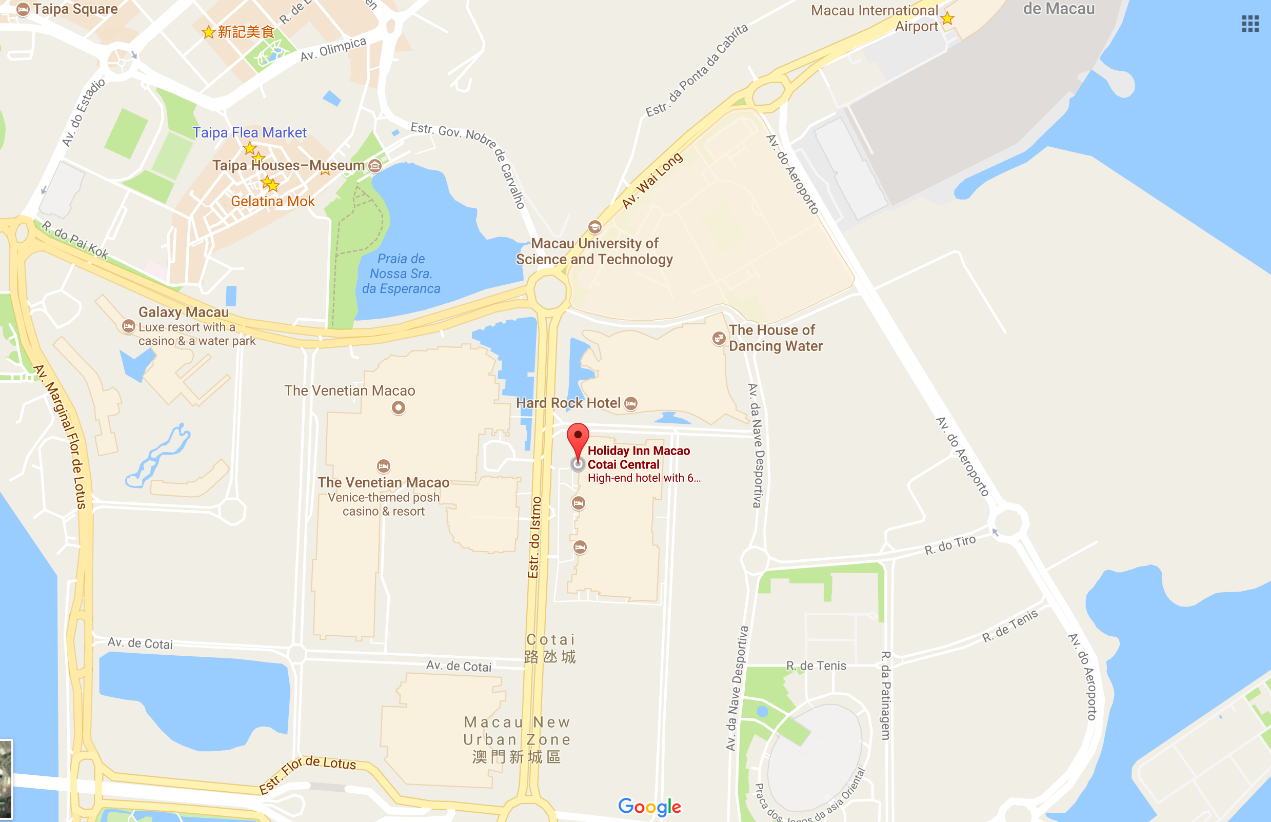 Passports and Visas	Non-residents of the Macao Special Administrative Region are required to possess a valid passport and "entry permit" or "visa" for entry to Macao, except for people prescribed by certain law, administrative regulation or international law document.3.1 	DO I NEED A VISA?
Visit: http://www.fsm.gov.mo/psp/eng/EDoN.html to find out whether you need a visa or not.Macao is either visa free or visa-upon-arrival for most  countries.Only visitors from Bangladesh, Nepal, Nigeria, Pakistan, Sri Lanka and Vietnam are required to apply for a Macao visa in advance through a Chinese embassy or consulate. Visitors from mainland China can apply for a Hong Kong Macao Entry Permit to travel to Macao for up to seven days at your local Immigration Authority/Police Bureau. If you need a business visa to stay at Macao for more than seven days, please contact the Conference Secretariat to issue you an invitation letter no later than September 22.3.2 	INVITATION LETTERIf you need a letter of invitation, please fill out the invitation letter form available at the following URL and send it as early as possible with a copy of your travel document by e-mail to Conference Secretariat at itutsg16macao@gmail.com, in order to leave plenty of time to process the application. To receive an invitation letter, requests should be submitted before 16 August 2017.Invitation letter form: https://www.medmeeting.org/Upload/user/785821/file/20170715/‌20170715122804_8527.pdfTransportation and site informationHow to get to Macao:4.1	By airHelicopters
East Asia Airlines and Heli Express Limited co-operates aircraft between the helipads on the Macao and Hong Kong Ferry terminal (Outer Harbour Ferry Terminal).	Hotline: 
Macao (853) 2872 7288
Hong Kong (852) 2108-9898
Shenzhen: (86) 755-2777-8333
Website: www.heliexpress.comAircraft (Via Macao International Airport)
The airport is located on Taipa Island and is 15 minutes away from the Macao Ferry Terminal, 20 minutes from the Barrier Gate and only 10 minutes away from the COTAI Frontier Post. It operates 24 hours a day.Hotline
Macao: (853) 2886 111
Website: www.macao-airport.com 
There are approximately a dozen and a half companies flying to and from Macao, connecting to several cities in Mainland China, Korea (Rep. of) and Southeast Asia. For more information on immigration and customs formalities, please visit www.fsm.gov.mo.4.2	By sea (via Hong Kong International Airport)To and from Hong Kong
Tourists can find quite a number of jetfoils and Catamarans available, run by TurboJET or First Ferry, which differ in speed, comfort and price.TurboJET 
Hotline
Macao : (853) 87907039
Hong Kong: (852) 28593333
Shenzhen: (86) (755) 2777 6818
Website: www.turbojet.com.hkFirst Ferry
Hotline
Macao: (853) 2872 6301
Hong Kong: (852) 2131-8181 
Website: www.nwff.com.hk Cotai Chu Kong Shipping Management Services Co., Ltd
Hotline
Macao: (853) 2885 0595
Hong Kong: (852) 2359 9990
Website: http://www.cotaiwaterjet.com/index.htmlThe above information is for reference only. For more information, please visit http://www.macaotourism.gov.mo.5.	Local information5.1	Currency exchange	The Pataca (MOP) is Macao’s official currency. The exchange rate is MOP103.20 = HKD100.00. There is an acceptable variation up to 10%. Roughly 8 Patacas is equivalent to 1 US Dollar. Please check the currency exchange rate in the local bank system or use the following link as a reference: http://www.xe.com.5.2	Climate	Annual average temperature is about 23ºC (73ºF) and ranges from 20ºC (68ºF) to 26ºC (79ºF). Humidity levels are high in the city, where the average annual relative humidity tops 79%. October to December is the most pleasant season to visit Macao, when visitors can enjoy warm autumn days with low humidity. 5.3	Time Zone: GMT+8:005.4	Electricity	The electricity in Macao is generally 220V, 50Hz. Please make sure you have the proper adapter. 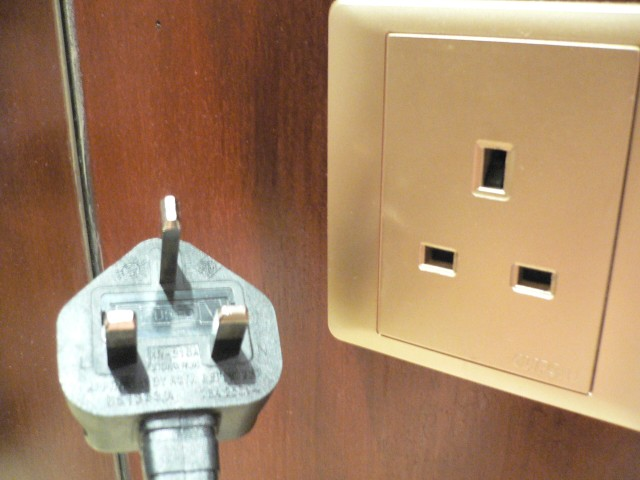 5.5	Emergency Numbers: In case of emergency, please dial 999/110/112.5.6	Nearest Hospital	University Hospital
Block H, Macao University of Science and Technology, Avenida Wai Long, Taipa, Macao
Tel: (853) 28821838
Fax: (853) 28821788 
E-mail: hospital_enquiry@must.edu.mo5.7	If you have any questions about the meeting arrangements, please contact (preferably by e-mail) the local contact person:	Conference Manager	Mr Andrew Jiang
Macao Convention & Exhibition Association
Tel: +853 2871 5616
Fax: +853 2871 5606
E-mail: itutsg16macao@gmail.com

Conference Website: http://itutsg16.medmeeting.org/en__________________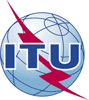 International telecommunication unionTelecommunication Standardization BureauInternational telecommunication unionTelecommunication Standardization BureauGeneva, 21 July 2017Geneva, 21 July 2017Ref:TSB Collective letter 2/16TSB Collective letter 2/16-	To Administrations of Member States of the Union; -	To ITU-T Sector Members;-	To ITU-T SG 16 Associates; -	To ITU Academia-	To Administrations of Member States of the Union; -	To ITU-T Sector Members;-	To ITU-T SG 16 Associates; -	To ITU AcademiaTel:+41 22 730 6805+41 22 730 6805-	To Administrations of Member States of the Union; -	To ITU-T Sector Members;-	To ITU-T SG 16 Associates; -	To ITU Academia-	To Administrations of Member States of the Union; -	To ITU-T Sector Members;-	To ITU-T SG 16 Associates; -	To ITU AcademiaFax:+41 22 730 5853+41 22 730 5853-	To Administrations of Member States of the Union; -	To ITU-T Sector Members;-	To ITU-T SG 16 Associates; -	To ITU Academia-	To Administrations of Member States of the Union; -	To ITU-T Sector Members;-	To ITU-T SG 16 Associates; -	To ITU AcademiaEmail:tsbsg16@itu.inttsbsg16@itu.int-	To Administrations of Member States of the Union; -	To ITU-T Sector Members;-	To ITU-T SG 16 Associates; -	To ITU Academia-	To Administrations of Member States of the Union; -	To ITU-T Sector Members;-	To ITU-T SG 16 Associates; -	To ITU AcademiaWeb:http://itu.int/go/tsg16 http://itu.int/go/tsg16 -	To Administrations of Member States of the Union; -	To ITU-T Sector Members;-	To ITU-T SG 16 Associates; -	To ITU Academia-	To Administrations of Member States of the Union; -	To ITU-T Sector Members;-	To ITU-T SG 16 Associates; -	To ITU AcademiaSubject:Meeting of Study Group 16; Macao, China, 16-27 October 2017Meeting of Study Group 16; Macao, China, 16-27 October 2017Meeting of Study Group 16; Macao, China, 16-27 October 2017Meeting of Study Group 16; Macao, China, 16-27 October 2017Yours faithfully,Chaesub Lee
Director of the Telecommunication
Standardization Bureau ITU-T SG16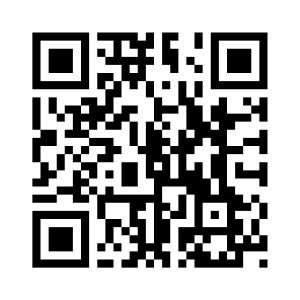 Yours faithfully,Chaesub Lee
Director of the Telecommunication
Standardization Bureau Latest meeting informationTwo months2017-08-16- submit contributions for which translation is requested- requests for accessibility accommodations- requests for visa support lettersSix weeks2017-09-04- fellowship requestsOne month2017-09-16- pre-registration (online via the study group homepage)12 calendar days2017-10-03- final deadline for contributions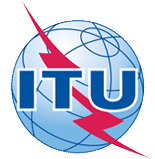 Meeting of ITU-T Study Group 16
(Macao, China, 16-27 October 2017)Request for one partial fellowship 
(Submission deadline: 4 September 2017)Meeting of ITU-T Study Group 16
(Macao, China, 16-27 October 2017)Request for one partial fellowship 
(Submission deadline: 4 September 2017)Meeting of ITU-T Study Group 16
(Macao, China, 16-27 October 2017)Request for one partial fellowship 
(Submission deadline: 4 September 2017)Meeting of ITU-T Study Group 16
(Macao, China, 16-27 October 2017)Request for one partial fellowship 
(Submission deadline: 4 September 2017)Please return completed form, preferably by email, to:
ITU Fellowships, Geneva (Switzerland)Please return completed form, preferably by email, to:
ITU Fellowships, Geneva (Switzerland)Please return completed form, preferably by email, to:
ITU Fellowships, Geneva (Switzerland)E-mail: 	fellowships@itu.int
Tel:	+41 22 730 5227
Fax:	+41 22 730 5778E-mail: 	fellowships@itu.int
Tel:	+41 22 730 5227
Fax:	+41 22 730 5778E-mail: 	fellowships@itu.int
Tel:	+41 22 730 5227
Fax:	+41 22 730 5778Applications from women are encouragedApplications from women are encouragedApplications from women are encouragedApplications from women are encouragedApplications from women are encouragedApplications from women are encouragedRegistration number (required):
(Pre-registration is online only)Registration number (required):
(Pre-registration is online only)Title(s) of contributions submitted/planned:Title(s) of contributions submitted/planned:Country (list of eligible countries):Country (list of eligible countries):Name of the Administration/Organization:Name of the Administration/Organization:Professional role/title:Professional role/title:Mr/Mrs/Ms:Mr/Mrs/Ms:Applicant’s family name:Applicant’s family name:Applicant’s given name:Applicant’s given name:Address:Address:Telephone:Telephone:Fax:Fax:Email:Email:Passport number:Passport number:Date and place of issue:Date and place of issue:Passport valid until (date):Passport valid until (date):Nationality:Nationality:Date of birth:Date of birth:Please select your preferred fellowship type (one only),which ITU will do its best to accommodate:	Economy class air ticket (duty station -> Macao -> duty station)	Subsistence allowance intended to cover accommodation, meals & misc. expensesPlease select your preferred fellowship type (one only),which ITU will do its best to accommodate:	Economy class air ticket (duty station -> Macao -> duty station)	Subsistence allowance intended to cover accommodation, meals & misc. expensesPlease select your preferred fellowship type (one only),which ITU will do its best to accommodate:	Economy class air ticket (duty station -> Macao -> duty station)	Subsistence allowance intended to cover accommodation, meals & misc. expensesPlease select your preferred fellowship type (one only),which ITU will do its best to accommodate:	Economy class air ticket (duty station -> Macao -> duty station)	Subsistence allowance intended to cover accommodation, meals & misc. expensesPlease select your preferred fellowship type (one only),which ITU will do its best to accommodate:	Economy class air ticket (duty station -> Macao -> duty station)	Subsistence allowance intended to cover accommodation, meals & misc. expensesPlease select your preferred fellowship type (one only),which ITU will do its best to accommodate:	Economy class air ticket (duty station -> Macao -> duty station)	Subsistence allowance intended to cover accommodation, meals & misc. expensesSignature of applicant:	Signature of applicant:	Signature of applicant:	Signature of applicant:	Date:Date:TO VALIDATE THIS FELLOWSHIP REQUEST, THE NAME, TITLE AND SIGNATURE OF THE CERTIFYING OFFICIAL DESIGNATING THE PARTICIPANT MUST BE COMPLETED BELOW, ALONG WITH AN OFFICIAL STAMP.N.B. IT IS IMPERATIVE THAT FELLOWS BE PRESENT FROM THE FIRST TO THE LAST DAY OF THE MEETING.TO VALIDATE THIS FELLOWSHIP REQUEST, THE NAME, TITLE AND SIGNATURE OF THE CERTIFYING OFFICIAL DESIGNATING THE PARTICIPANT MUST BE COMPLETED BELOW, ALONG WITH AN OFFICIAL STAMP.N.B. IT IS IMPERATIVE THAT FELLOWS BE PRESENT FROM THE FIRST TO THE LAST DAY OF THE MEETING.TO VALIDATE THIS FELLOWSHIP REQUEST, THE NAME, TITLE AND SIGNATURE OF THE CERTIFYING OFFICIAL DESIGNATING THE PARTICIPANT MUST BE COMPLETED BELOW, ALONG WITH AN OFFICIAL STAMP.N.B. IT IS IMPERATIVE THAT FELLOWS BE PRESENT FROM THE FIRST TO THE LAST DAY OF THE MEETING.TO VALIDATE THIS FELLOWSHIP REQUEST, THE NAME, TITLE AND SIGNATURE OF THE CERTIFYING OFFICIAL DESIGNATING THE PARTICIPANT MUST BE COMPLETED BELOW, ALONG WITH AN OFFICIAL STAMP.N.B. IT IS IMPERATIVE THAT FELLOWS BE PRESENT FROM THE FIRST TO THE LAST DAY OF THE MEETING.TO VALIDATE THIS FELLOWSHIP REQUEST, THE NAME, TITLE AND SIGNATURE OF THE CERTIFYING OFFICIAL DESIGNATING THE PARTICIPANT MUST BE COMPLETED BELOW, ALONG WITH AN OFFICIAL STAMP.N.B. IT IS IMPERATIVE THAT FELLOWS BE PRESENT FROM THE FIRST TO THE LAST DAY OF THE MEETING.TO VALIDATE THIS FELLOWSHIP REQUEST, THE NAME, TITLE AND SIGNATURE OF THE CERTIFYING OFFICIAL DESIGNATING THE PARTICIPANT MUST BE COMPLETED BELOW, ALONG WITH AN OFFICIAL STAMP.N.B. IT IS IMPERATIVE THAT FELLOWS BE PRESENT FROM THE FIRST TO THE LAST DAY OF THE MEETING.Signature and stamp
of certifying official:Signature and stamp
of certifying official:Signature and stamp
of certifying official:Signature and stamp
of certifying official:Date:Date:Opening of meeting, meeting agenda and documentationStatus of texts consented, agreed, deleted and current list of Implementors guidesApproval of previous SG16 meeting report (SG16-R1 to R4)Feedback and status reports on interim activities and collaboration matters (inter alia ITU-T SG9, ITU-T SG12, IETF, IEC TC100, ISO/IEC JTC1/SC 29/WGs 1 & 11, CITS)Promotion activities and workshops of interest to SG16Objectives for this meetingGuidelines for the meeting of Working Parties and of Plenary QuestionIPR Roll callReview and approval of meeting results, including update of SG16 work programmeFuture workDate and place of the next meeting of SG16MiscellaneousClosing of the meeting"P" stands for plenary.Question 1/16, which is allocated to the Plenary, will have sessions as needed during the meeting.The Joint Collaborative Team on Video Coding (JCT-VC) is tentatively planned to meet also during the weekend. See http://itu.int/go/jctvc for final dates and other details. Sessions of the related but separate informal Joint Video Experts Team (JVET) between ITU-T Q6/16 and ISO/IEC JTC1 SC29/WG11 (MPEG) is expected to start meeting on Wed 18 October 2017, further details will be announced in the Q6/16 mailing list.